Proyecto  “VENGAN Y  VEAN”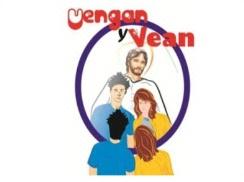 Oración preparatoria. Canto Vengan y Vean. (Cada una/o lo tienen, si no es así lo  pueden ver el al Web http://stjvenganyveancolombia.jimdo.com/Invitar a las/los participantes a silenciarse exterior e interiormente, mediante algún ejercicio de relajación.Si es posible el evangelio se podría dramatizar.  Leer el evangelio:  “VENGAN y LO VERÁN”  S. Juan 1, 35-39  Jesús llama a sus primeros discípulos. “Al día siguiente, Juan se encontraba de nuevo en el mismo lugar con dos de sus discípulos. Mientras Jesús pasaba, se fijó en él y dijo: «Ese  es  el  Cordero  de  Dios.» Los dos discípulos le oyeron decir esto y siguieron a Jesús. Jesús se volvió y, al ver que lo seguían,  les preguntó: «¿Qué buscan?» Le contestaron: «Rabbí (que significa Maestro) ¿dónde vives?». Jesús les dijo: «Vengan y lo verán.» Fueron, vieron dónde vivía  y se quedaron con él aquel día. Eran como las cuatro de la tarde.” 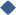  Reflexionemos a partir de esta lectura: (se puede leer ente dos personas, una lectura pausada)-...se fijó en él y dijo: «Ese es el Cordero de Dios.»  El testimonio de Juan mueve a sus discípulos a seguir a Jesús, les marca el camino, lo señala como  si él ya lo hubiera caminado, tiene experiencia de seguimiento. Su testimonio es válido...  . Te has fijado en Jesús?- ...oyeron decir esto y siguieron a Jesús.  El seguimiento al principio no es muy claro. No le vemos la cara a Jesús, nos dejamos llevar por el testimonio de otro, nos mueve la fe, la fe en un Dios cercano...  Jesús se volvió... Jesús no nos ignora, nos tienen en cuenta por eso se da vuelta, se abaja hasta nosotros, viene a nuestra realidad. Se da vuelta, tiene intenciones de escucharnos, de ayudarnos, de acompañarnos... ¿Sientes la  presencia de Jesús en tu diario caminar?- ...les preguntó: «¿Qué buscan?» Jesús toma la iniciativa y nos interpela, nos hace mirar nuestro interior. Él mismo nos mira a los Ojos y nos dice ¿qué buscan?, que los mueve a seguirme, que los motiva, cuál es la búsqueda más  profunda de sus corazones... - ...Le contestaron: «Rabbí...  Nosotros entonces recién lo reconocemos como maestro, de la misma manera en que lo hicieron los discípulos de Emaús, solo lo reconocen después  de que Él parte el pan. Lo reconocemos como maestro de vida, maestro de oración, maestro de fidelidad... ...¿dónde vives?». - Esta pregunta es la que nos identifica a todos, y de la cual todos ansiamos la respuesta: ¿vives en  mí?, ¿en mi familia?, ¿entre mis amigos?, ¿en los animadores?, ¿en los niños?, ¿dónde vives?...  Jesús les dijo: «Vengan y lo verán.»-El siguiente paso lo da nuevamente Jesús, y no podía ser de otra manera, Jesús nos invita a vivir con Él, no importa lo otro, ya habrá tiempo, Él nos ofrece otro punto de partida, otra manera de ver la realidad, quiere que estemos con Él, Él nos quiere a su lado: ¡vengan y vean!  Compartir La reflexión por medio de comentarios,  peticiones o acción de gracias.    - Compromiso y oración final. ¡Todo por Jesús! 